REVISÃO:04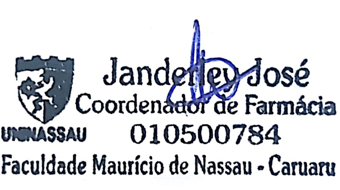 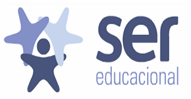 HORÁRIOS DE AULANúmero:HORÁRIOS DE AULACCG-FOR-01HORÁRIOS DE AULAAprovação:HORÁRIOS DE AULADiretor Acadêmica Ser EducacionalCURSO:FARMÁCIAFARMÁCIAFARMÁCIAFARMÁCIAFARMÁCIAFARMÁCIAFARMÁCIAFARMÁCIAFARMÁCIAFARMÁCIASEMESTRE:2019.1PERIODO:              1º A              1º ATURMA:TURMA:CAR0080101DNACAR0080101DNATURNO:TURNO:NOTURNONOTURNOBLOCO:HORÁRIOHORÁRIOSEGUNDASEGUNDATERÇATERÇAQUARTAQUARTAQUINTAQUINTASEXTASEXTASABADO18:30 às 19:2018:30 às 19:20COMUNICAÇÃO EEXPRESSÃO EADCOMUNICAÇÃO EEXPRESSÃO EADCOMUNICAÇÃO EEXPRESSÃO EADCOMUNICAÇÃO EEXPRESSÃO EADCOMUNICAÇÃO EEXPRESSÃO EADCOMUNICAÇÃO EEXPRESSÃO EAD19:20 às 20:1019:20 às 20:10DESENVOLVIMENTO PESSOA E TRABALHABILIDADEProfª Augusto Ribas DESENVOLVIMENTO PESSOA E TRABALHABILIDADEProfª Augusto Ribas INTRODUÇÃO A PROFISSÃOProfª Alyne Almeida INTRODUÇÃO A PROFISSÃOProfª Alyne Almeida SAÚDE COLETIVAProfª Lais MacedoSAÚDE COLETIVAProfª Lais MacedoBIOESTATÍSTICAProfº Eliandro DanilloBIOESTATÍSTICAProfº Eliandro DanilloBIOSSEGURANÇAProº Rafael ArrudaBIOSSEGURANÇAProº Rafael Arruda20:20 às 21:1020:20 às 21:10DESENVOLVIMENTO PESSOA E TRABALHABILIDADEProfª Augusto RibasDESENVOLVIMENTO PESSOA E TRABALHABILIDADEProfª Augusto RibasINTRODUÇÃO A PROFISSÃOProfª Alyne Almeida INTRODUÇÃO A PROFISSÃOProfª Alyne Almeida SAÚDE COLETIVAProfª Lais MacedoSAÚDE COLETIVAProfª Lais MacedoBIOESTATÍSTICAProfº Eliandro DanilloBIOESTATÍSTICAProfº Eliandro DanilloBIOSSEGURANÇAProº Rafael ArrudaBIOSSEGURANÇAProº Rafael Arruda21:10 às 22:0021:10 às 22:00DESENVOLVIMENTO PESSOA E TRABALHABILIDADEProfª Augusto RibasDESENVOLVIMENTO PESSOA E TRABALHABILIDADEProfª Augusto RibasINTRODUÇÃO A PROFISSÃOProfª Alyne Almeida INTRODUÇÃO A PROFISSÃOProfª Alyne Almeida SAÚDE COLETIVAProfª Lais MacedoSAÚDE COLETIVAProfª Lais MacedoBIOESTATÍSTICAProfº Eliandro DanilloBIOESTATÍSTICAProfº Eliandro DanilloBIOSSEGURANÇAProº Rafael ArrudaBIOSSEGURANÇAProº Rafael ArrudaINTERVALO:20:10às20:20